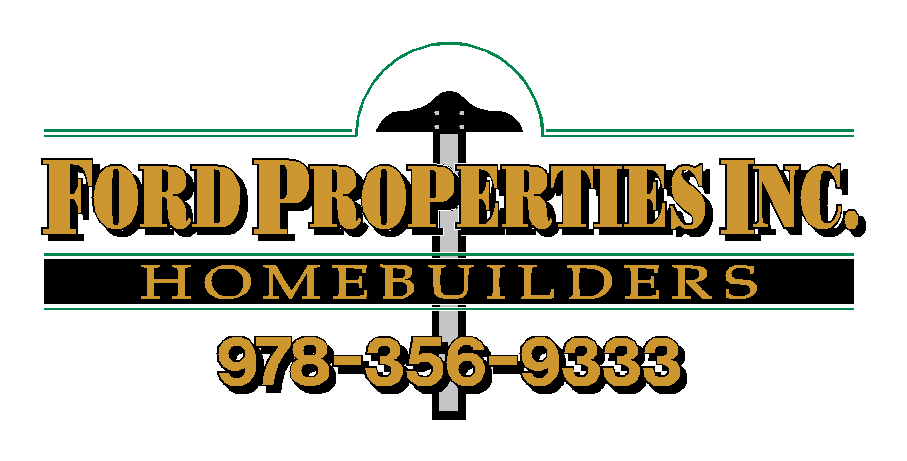 October 26, 2022Ms. Mary-Ellen L. FeenerAdministrator – Inspectional ServicesTown HallHamilton, MA 01982Reference:   ZBA application 550 Bay RoadDear Ms. Feener,Ford Properties Inc., the applicant for a variance at 550 Bay Rd, wishes to withdraw itsapplication without prejudice for relief from front yard setback under Zoning BylawSection 4.0.The applicant intends to move forward with the construction of the new single family residence in conformance with the zoning bylaw.Please feel free to contact me if you need additional information. Thank You,Tim FordPresidentFord Properties Inc.TF/amf     